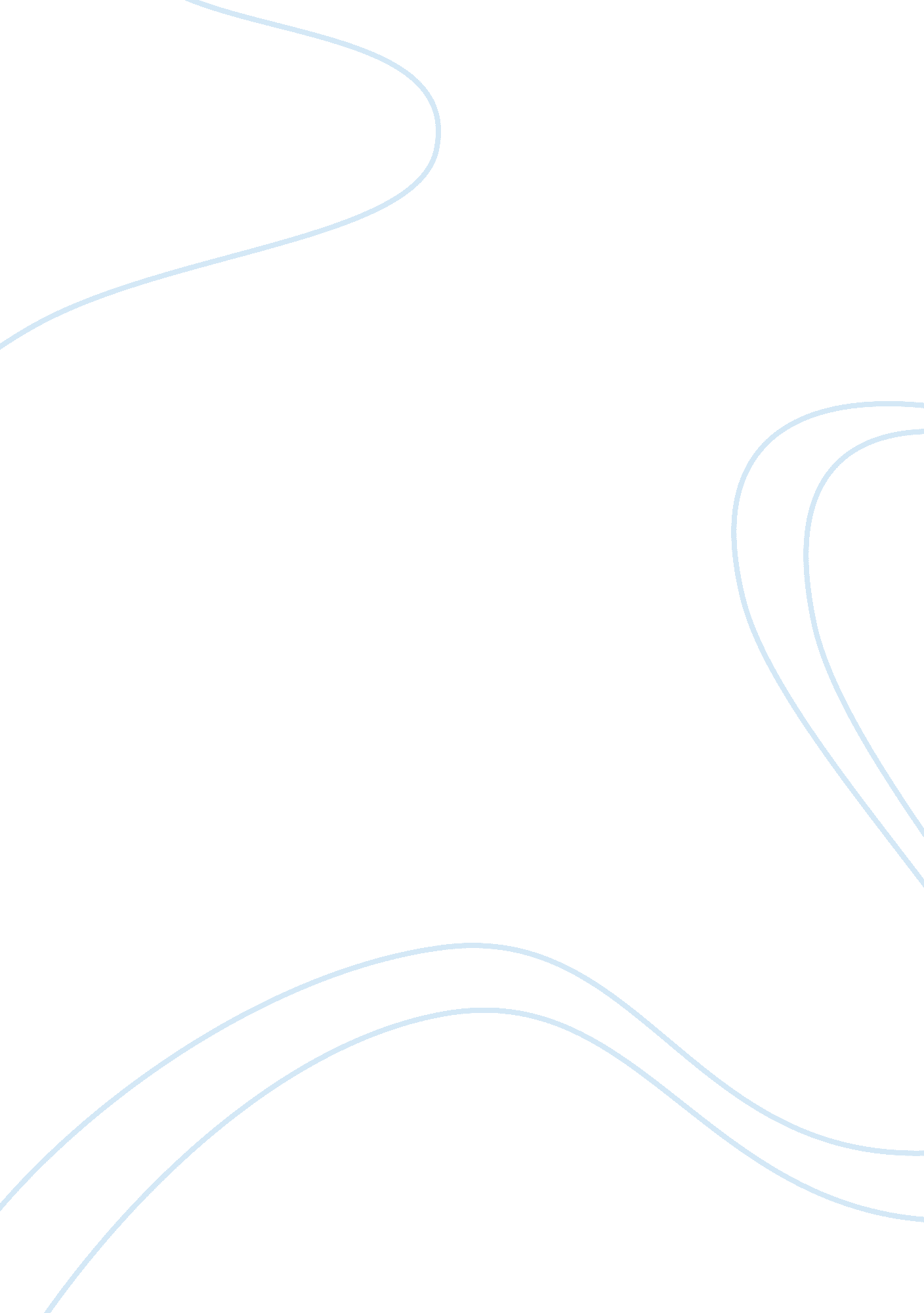 Trimethyl phosphite c3h9o3p structure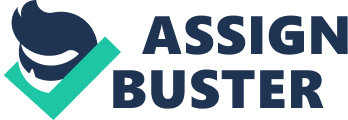 Contents Retention Index (Linear): Experimental data Predicted – ACD/Labs Predicted – EPISuite Predicted – ChemAxon Experimental Physico-chemical Properties Experimental Melting Point: Experimental Boiling Point: Experimental Flash Point: Experimental Freezing Point: Experimental Gravity: Experimental Refraction Index: Experimental Solubility: Miscellaneous Appearance: Stability: Toxicity: Safety: First-Aid: Exposure Routes: Symptoms: Target Organs: Incompatibility: Personal Protection: Exposure Limits: Gas Chromatography Retention Index (Kovats): Retention Index (Normal Alkane): Retention Index (Linear): Predicted data is generated using the ACD/Labs Percepta Platform – PhysChem Module Predicted data is generated using the US Environmental Protection Agency’s EPISuite™    Log Octanol-Water Partition Coef (SRC): Log Kow (KOWWIN v1. 67 estimate) = -0. 73Boiling Pt, Melting Pt, Vapor Pressure Estimations (MPBPWIN v1. 42): Boiling Pt (deg C): 115. 91 (Adapted Stein & Brown method)Melting Pt (deg C): -57. 62 (Mean or Weighted MP)VP(mm Hg, 25 deg C): 22. 8 (Mean VP of Antoine & Grain methods)BP (exp database): 111. 5 deg CWater Solubility Estimate from Log Kow (WSKOW v1. 41): Water Solubility at 25 deg C (mg/L): 4. 065e+005log Kow used: -0. 73 (estimated)no-melting pt equation usedWater Sol Estimate from Fragments: Wat Sol (v1. 01 est) = 1702. 6 mg/LECOSAR Class Program (ECOSAR v0. 99h): Class(es) found: Neutral OrganicsHenrys Law Constant (25 deg C) [HENRYWIN v3. 10]: Bond Method : 1. 07E-005 atm-m3/moleGroup Method: IncompleteHenrys LC [VP/WSol estimate using EPI values]: 9. 157E-006 atm-m3/moleLog Octanol-Air Partition Coefficient (25 deg C) [KOAWIN v1. 10]: Log Kow used: -0. 73 (KowWin est)Log Kaw used: -3. 359 (HenryWin est)Log Koa (KOAWIN v1. 10 estimate): 2. 629Log Koa (experimental database): NoneProbability of Rapid Biodegradation (BIOWIN v4. 10): Biowin1 (Linear Model) : 0. 6885Biowin2 (Non-Linear Model) : 0. 7767Expert Survey Biodegradation Results: Biowin3 (Ultimate Survey Model): 2. 9250 (weeks )Biowin4 (Primary Survey Model) : 3. 6687 (days-weeks )MITI Biodegradation Probability: Biowin5 (MITI Linear Model) : 0. 3442Biowin6 (MITI Non-Linear Model): 0. 2693Anaerobic Biodegradation Probability: Biowin7 (Anaerobic Linear Model): 0. 5974Ready Biodegradability Prediction: NOHydrocarbon Biodegradation (BioHCwin v1. 01): Structure incompatible with current estimation method! Sorption to aerosols (25 Dec C)[AEROWIN v1. 00]: Vapor pressure (liquid/subcooled): 2. 85E+003 Pa (21. 4 mm Hg)Log Koa (Koawin est ): 2. 629Kp (particle/gas partition coef. (m3/ug)): Mackay model : 1. 05E-009 Octanol/air (Koa) model: 1. 04E-010 Fraction sorbed to airborne particulates (phi): Junge-Pankow model : 3. 8E-008 Mackay model : 8. 41E-008 Octanol/air (Koa) model: 8. 36E-009 Atmospheric Oxidation (25 deg C) [AopWin v1. 92]: Hydroxyl Radicals Reaction: OVERALL OH Rate Constant = 8. 3640 E-12 cm3/molecule-secHalf-Life = 1. 279 Days (12-hr day; 1. 5E6 OH/cm3)Half-Life = 15. 346 HrsOzone Reaction: No Ozone Reaction EstimationFraction sorbed to airborne particulates (phi): 6. 1E-008 (Junge, Mackay)Note: the sorbed fraction may be resistant to atmospheric oxidationSoil Adsorption Coefficient (PCKOCWIN v1. 66): Koc : 252. 8Log Koc: 2. 403 Aqueous Base/Acid-Catalyzed Hydrolysis (25 deg C) [HYDROWIN v1. 67]: Rate constants can NOT be estimated for this structure! Bioaccumulation Estimates from Log Kow (BCFWIN v2. 17): Log BCF from regression-based method = 0. 500 (BCF = 3. 162)log Kow used: -0. 73 (estimated)Volatilization from Water: Henry LC: 1. 07E-005 atm-m3/mole (estimated by Bond SAR Method)Half-Life from Model River: 62. 09 hours (2. 587 days)Half-Life from Model Lake : 770. 7 hours (32. 11 days)Removal In Wastewater Treatment: Total removal: 2. 43 percentTotal biodegradation: 0. 09 percentTotal sludge adsorption: 1. 75 percentTotal to Air: 0. 60 percent(using 10000 hr Bio P, A, S)Level III Fugacity Model: Mass Amount Half-Life Emissions(percent) (hr) (kg/hr)Air 3. 65 30. 7 1000 Water 47. 5 360 1000 Soil 48. 8 720 1000 Sediment 0. 0869 3. 24e+003 0 Persistence Time: 328 hrMolecular Formula C 3 H 9 O 3 P Average mass 124. 076 Da Density Boiling Point 110. 2±8. 0 °C at 760 mmHg Flash Point 27. 8±0. 0 °C Molar Refractivity Polarizability Surface Tension Molar Volume -78 °CAlfa Aesar 110-112 °COxford University Chemical Safety Data (No longer updated)More details -78 °CJean-Claude Bradley Open Melting Point Dataset20234, 8645 -78 °CAlfa Aesar30132, 43988 -78 °CLabNetworkLN00192882 111-112 °CAlfa Aesar 232 F (111. 1111 °C)NIOSHTH1400000 111-112 °CAlfa Aesar30132, 43988 111-112 °COakwood080270 111-112 °CLabNetworkLN00192882 82 F (27. 7778 °C)NIOSHTH1400000 27 °CAlfa Aesar 27 °F (-2. 7778 °C)Alfa Aesar30132, 43988 28 °COakwood080270 82 °CLabNetworkLN00192882 -108 F (-77. 7778 °C)NIOSHTH1400000 20 g/mLMerck Millipore1820 20 g/lMerck Millipore1820, 800553 1. 052 g/mLAlfa Aesar30132, 43988 1. 052 g/mLOakwood080270 1. 408Alfa Aesar43988, 30132 ReactsNIOSHTH1400000 Colorless liquid with a distinctive, pungent odor. NIOSHTH1400000 liquid with a very unpleasant smellOxford University Chemical Safety Data (No longer updated)More details Stable. Flammable. Incompatible with strong oxidizing agents, strong bases. Moisture and air sensitive. Oxford University Chemical Safety Data (No longer updated)More details ORL-RAT LD50 1600 mg kg-1, IPR-RAT LD50 4180 mg kg-1, SKN-RBT LD50 2600 mg kg-1Oxford University Chemical Safety Data (No longer updated)More details 10-22-36/37/38-63Alfa Aesar30132, 43988 23-26-36/37Alfa Aesar30132 23-26-36/37-60Alfa Aesar30132, 43988 3Alfa Aesar30132, 43988 DANGER: FLAMMABLE, causes CNS effects, irritates skin & eyesAlfa Aesar30132, 43988 H226-H361-H302-H315-H319-H335Alfa Aesar30132, 43988 P210-P261-P303+P361+P353-P305+P351+P338-P405-P501aAlfa Aesar30132, 43988 Safety glasses, gloves, good ventilation. Oxford University Chemical Safety Data (No longer updated)More details WarningAlfa Aesar30132, 43988 Eye: Irrigate immediately Skin: Soap flush immediately Breathing: Respiratory support Swallow: Medical attention immediatelyNIOSHTH1400000 inhalation, ingestion, skin and/or eye contactNIOSHTH1400000 Irritation eyes, skin, upper respiratory system; dermatitis; in animals: teratogenic effectsNIOSHTH1400000 Eyes, skin, respiratory system, reproductive systemNIOSHTH1400000 Magnesium perchlorate, water [Note: Reacts (hydrolyzes) with water.]NIOSHTH1400000 Skin: Prevent skin contact Eyes: Prevent eye contact Wash skin: When contaminated Remove: When wet (flammable) Change: No recommendation Provide: Quick drenchNIOSHTH1400000 NIOSH REL : TWA 2 ppm (10 mg/m 3 ) OSHA PEL ?: noneNIOSHTH1400000 674 (estimated with error: 89)NIST Spectramainlib_229590, replib_160241, replib_69509 688 (Program type: Complex; Column… (show more)class: Semi-standard non-polar; Column diameter: 0. 25 mm; Column length: 30 m; Column type: Capillary; Description: 45 0C (2 min) ^ 8 0C/min -> 125 0C ^ 15 0C/min -> 280 0C; CAS no: 121459; Active phase: DB-5 MS; Carrier gas: Helium; Phase thickness: 0. 25 um; Data type: Normal alkane RI; Authors: Tsunoda, N., The sarin incidents in Japan and mass spectrometry, J. MAss Spectrom. Soc. Japan, 53(3), 2005, 157-163.)NIST Spectranist ri 689 (Program type: Ramp; Column cl… (show more)ass: Semi-standard non-polar; Column diameter: 0. 32 mm; Column length: 25 m; Column type: Capillary; Heat rate: 10 K/min; Start T: 40 C; End T: 280 C; End time: 10 min; Start time: 1 min; CAS no: 121459; Active phase: SE-54; Carrier gas: He; Phase thickness: 0. 25 um; Data type: Linear RI; Authors: Kostiainen, O., Gas Chromatography in Screening of Chemicals Related to the Chemical Weapons Convention, in Encyclopedia of Analytical Chemistry, Meyers, R. A., ed(s), John Wiley & Sons Ltd, Chichester, 2000, 963-979.)NIST Spectranist ri Density: Boiling Point: 110. 2±8. 0 °C at 760 mmHg Vapour Pressure: 28. 1±0. 2 mmHg at 25°C Enthalpy of Vaporization: 33. 4±3. 0 kJ/mol Flash Point: 27. 8±0. 0 °C Index of Refraction: Molar Refractivity: #H bond acceptors: 3 #H bond donors: 0 #Freely Rotating Bonds: 3 #Rule of 5 Violations: 0 ACD/LogP: -0. 93 ACD/LogD (pH 5. 5): -0. 09 ACD/BCF (pH 5. 5): 1. 00 ACD/KOC (pH 5. 5): 21. 24 ACD/LogD (pH 7. 4): -0. 09 ACD/BCF (pH 7. 4): 1. 00 ACD/KOC (pH 7. 4): 21. 24 Polar Surface Area: 41 Å 2 Polarizability: Surface Tension: Molar Volume: 